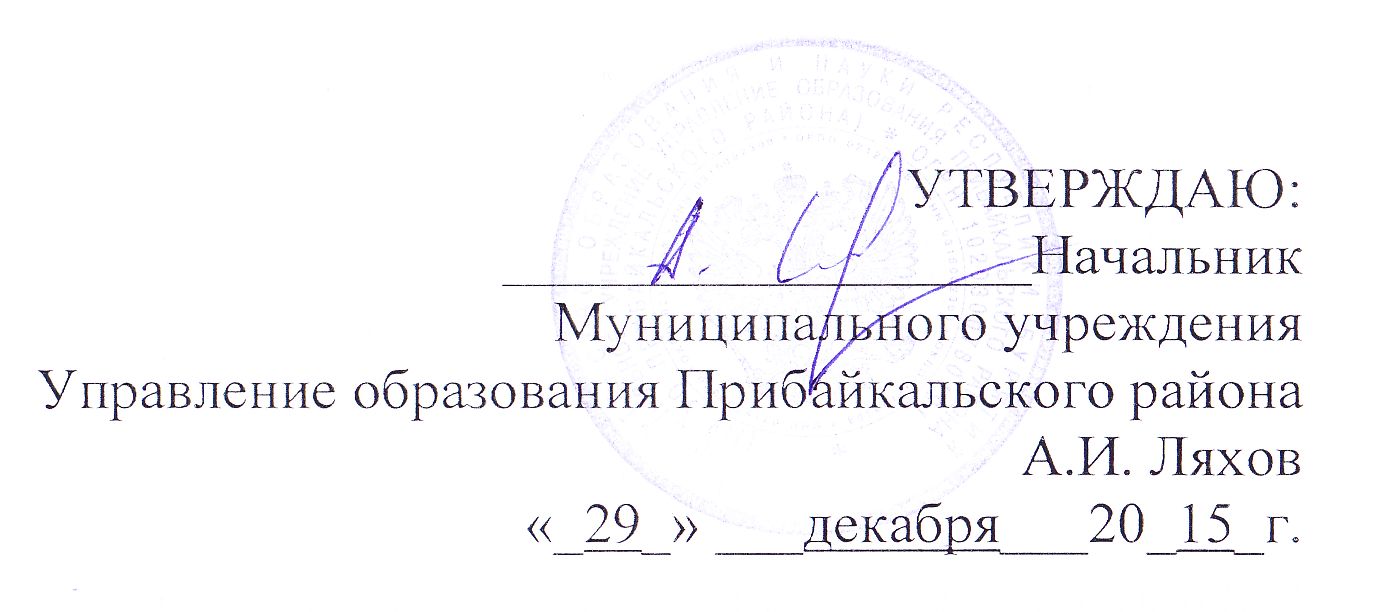 МУНИЦИПАЛЬНОЕ ЗАДАНИЕМуниципальному общеобразовательному учреждению «Турунтаевская районная гимназия»на 2016 год и на плановый период 2017 и 2018 годы.Наименование  муниципальных услуг: -Реализация основных общеобразовательных программ начального общего образования (Образовательная программа начального общего образования, Федеральный государственный образовательный стандарт, очная форма);-Реализация основных общеобразовательных программ начального общего образования (Образовательная программа начального общего образования, Федеральный государственный образовательный стандарт, на дому);- Реализация основных общеобразовательных программ основного общего образования (Образовательная программа основного общего образования, Государственный образовательный стандарт, очная)- Реализация основных общеобразовательных программ основного общего образования (Образовательная программа основного общего образования, Федеральный государственный образовательный стандарт, очная)- Реализация основных общеобразовательных программ среднего общего образования (Образовательная программа среднего общего образования, Государственный образовательный стандарт, очная)            -Реализация дополнительных общеобразовательных общеразвивающих программ;- Организация питания обучающихся- Организация отдыха детей и молодежиОбъём финансовых средств на оказание муниципальных услуг:      18 198,1 тыс.руб. Потребители муниципальных услуг: потребителями муниципальной услуги являются несовершеннолетние граждане, достигшие возраста шести лет шести месяцев при отсутствии противопоказаний по состоянию здоровья. По заявлению родителей (законных представителей) учредитель образовательного учреждения вправе разрешить прием детей в образовательные учреждения для обучения в более раннем возрасте. Требование обязательности общего образования применительно к конкретному обучающемуся сохраняет силу до достижения им возраста восемнадцати лет, если соответствующее образование не было получено обучающимся ранее. Д Показатели, характеризующие объем и (или) качество муниципальных услуг:4.1.  Показатели, характеризующие  качество муниципальных услуг4.2. Объем муниципальных услуг (в натуральных показателях)Порядок оказания муниципальной услуги:5.1. Нормативные правовые акты, регулирующие порядок оказания муниципальной услуги.-Конституция Российской Федерации. -Конвенция о правах ребенка. Принята резолюцией 44/25 Генеральной Ассамблеи ООН от 20 ноября 1989 года, ратифицирована Постановлением Верховного Совета СССР от 13.06.1990 № 1559-I.-Федеральный закон от 06.10.2003 № 131-ФЗ «Об общих принципах организации местного самоуправления в Российской Федерации» (с изменениями и дополнениями).-Закон Российской федерации от 29.12.2012 № 273-ФЗ «Об образовании в Российской Федерации» .-Закон Российской Федерации от 07.02.1992 № 2300-1 «О защите прав потребителей» (с изменениями и дополнениями).-Приказ Министерства образования и науки РФ от 30.08.2013 №1015 «Об утверждении Порядка организации и осуществления образовательной деятельности по основным общеобразовательным программам - образовательным программам начального общего, основного общего и среднего общего образования».           -Постановление Правительства Российской Федерации от 15.08.2013 № 706 «Об утверждении Правил оказания платных образовательных услуг».           -Постановление Главного государственного санитарного врача РФ от 29 декабря 2010 г. 189 "Об утверждении СанПиН 2.4.2.2821-10 "Санитарно-эпидемиологические требования к условиям и организации обучения в общеобразовательных учреждениях".       -Приказ Минобразования России от 09.03.2004 № 1312 «Об утверждении федерального базисного учебного плана и примерных учебных планов для образовательных учреждений Российской Федерации, реализующих программы общего образования» с последующими изменениями .       -Закон Республики Бурятия от 13.12.2013 г. № 240-V «Об образовании».- Об утверждении и введении в действие Федерального Государственного образовательного стандарта начального  общего образования приказ Министерства образования и науки РФ от 06.10.2009г № 373 - Приказ Минобрнауки России от 17.12.2010 N 1897 (ред. от 29.12.2014) "Об утверждении федерального государственного образовательного стандарта основного общего образования" (Зарегистрировано в Минюсте России 01.02.2011 N 19644)-Иные нормативные правовые акты Российской Федерации, Республики Бурятия.5.2. Порядок информирования потенциальных потребителей муниципальной  услуги.6. Основания для досрочного прекращения исполнения муниципального задания:-Ликвидация Учреждения.-Прекращение действия лицензии на право ведения образовательной деятельности по общеобразовательным программам.-Форс – мажорные обстоятельства.7. Предельные цены (тарифы) на оплату муниципальной услуги в случаях, если федеральным законом предусмотрено их оказание на платной основе.7.1 Нормативный правовой акт, устанавливающий цены (тарифы) либо порядок их установления7.2 Орган, устанавливающий цены (тарифы) _______________________________________________________7.3 Значения предельных цен (тарифов) 8. Порядок контроля за исполнением муниципального задания.9. Требования к отчётности об исполнении муниципального задания.9.1 Форма отчёта об исполнении муниципального задания 9.2. Сроки предоставления отчётности Исполнитель один раз в год (до 20 января) представляет в управление образования отчет об исполнении Задания по форме 9.1 
Наименование показателя  Единица измерения Формула расчёта Отчетныйфинансовый год 2014Отчетныйфинансовый год 2014Отчетныйфинансовый год 2014Отчетныйфинансовый год 2014Отчетныйфинансовый год 2014Отчетныйфинансовый год 2014 Текущий финансовый год 2015 Текущий финансовый год 2015 Текущий финансовый год 2015Очереднойфинансовый год 2016Очереднойфинансовый год 20161-й год планового периода20171-й год планового периода20172-й год планового периода 20182-й год планового периода 2018Выполнение учебного плана школы. Полнота реализации образовательных программ. Выполнение учебных программ.% 100 100 100 100 100 100 100 100100100100100100100Количество часов и запись тем в классном журнале в соответствии с календарно – тематическим планированием по предметамКоличество часов и запись тем в классном журнале в соответствии с календарно – тематическим планированием по предметамОбеспеченность общеобразовательных учреждений компьютерной техникой. Кол-во обучающихся на 1 компьютерК/В 14 14 14 14 14 11 11 10учащихся 10учащихсяНе более 10учащихсяНе более 10учащихсяНе более 10учащихсяНе более 10учащихсяК - общее кол-во учащихсяВ – общее кол-во компьютеровК - общее кол-во учащихсяВ – общее кол-во компьютеровКоличество обучающихся, имеющих по итогам учебного года отметку «3» и выше к общему числу обучающихся.%К1/К2*100 100 100 100 100 100 98 98 98 98Не менее 98Не менее 98Не менее 98Не менее 98К1 – кол-во учащихся, имеющих по итогам года отметки «3» и вышеК2 – общее кол-во учащихся К1 – кол-во учащихся, имеющих по итогам года отметки «3» и вышеК2 – общее кол-во учащихся Количество обучающихся, имеющих по итогам учебного года отметку «4» и выше к общему числу обучающихся.%К1/К2*100 45 45 45 45 4545454545Не менее 45Не менее 45Не менее 45Не менее 45К1 – кол-во учащихся, имеющих по итогам года отметки «4» и вышеК2 – общее кол-во учащихся К1 – кол-во учащихся, имеющих по итогам года отметки «4» и вышеК2 – общее кол-во учащихся Результаты государственной (итоговой) аттестации Уровень обученности выпускников 9 классов по русскому языку.%К1/К2*100 100 100 100 100 100 100 97 97Не менее 97Не менее 97Не менее 97Не менее 97К1 – кол-во учащихся 9 классов, сдавших экзамен по русскому языку на «3» и вышеК2 – общее кол-во учащихся 9 классов, сдававших экзамен по русскому языку в новой формеК1 – кол-во учащихся 9 классов, сдавших экзамен по русскому языку на «3» и вышеК2 – общее кол-во учащихся 9 классов, сдававших экзамен по русскому языку в новой формеРезультаты государственной (итоговой) аттестации Уровень обученности выпускников 9 классов по математике.%К1/К2*100 100 100 100 100 100 97 97Не менее 97Не менее 97Не менее 97Не менее 97К1 – кол-во учащихся 9 классов, сдавших экзамен по математике на «3» и вышеК2 – общее кол-во учащихся 9 классов, сдававших экзамен по математике в новой формеК1 – кол-во учащихся 9 классов, сдавших экзамен по математике на «3» и вышеК2 – общее кол-во учащихся 9 классов, сдававших экзамен по математике в новой формеРезультаты единого государственного экзамена. Уровень обученности выпускников 11 классов по русскому языку.%К1/К2*100 100 100 100 100 100 98 98Не менее 98Не менее 98Не менее 98Не менее 98К1 – кол-во учащихся 11классов, набравшие по русскому языку баллы выше установленного минимального баллаК2 – общее кол-во учащихся 11 классов, сдававших единый государственный экзамен по русскому языку К1 – кол-во учащихся 11классов, набравшие по русскому языку баллы выше установленного минимального баллаК2 – общее кол-во учащихся 11 классов, сдававших единый государственный экзамен по русскому языку Результаты единого государственного экзамена. Уровень обученности выпускников 11 классов по математике.%К1/К2*100 97 97 97 97 98 98Не менее 98Не менее 98Не менее 98Не менее 98К1 – кол-во учащихся 11классов, набравшие по математике баллы выше установленного минимального баллаК2 – общее кол-во учащихся 11классов, сдававших единый государственный экзамен по математике К1 – кол-во учащихся 11классов, набравшие по математике баллы выше установленного минимального баллаК2 – общее кол-во учащихся 11классов, сдававших единый государственный экзамен по математике Удельный вес учащихся, получивших основное общее образование.%К1/К2*100 100 100 100 100 97 9797979797К1 – кол-во учащихся, получивших основное общее образованиеК2 – общее кол-во учащихся 9 классовК1 – кол-во учащихся, получивших основное общее образованиеК2 – общее кол-во учащихся 9 классовУдельный вес выпускников 9 классов, перешедших к следующему уровню образования (10-11классы).%К1/К2*100 100 100 100 100 97 97Не менее 97Не менее 97Не менее 97Не менее 97К1 – кол-во учащихся 9 классов, прошедших государственную итоговую аттестациюК2 – общее кол-во учащихся 9 классов, допущенных к государственной итоговой аттестацииК1 – кол-во учащихся 9 классов, прошедших государственную итоговую аттестациюК2 – общее кол-во учащихся 9 классов, допущенных к государственной итоговой аттестацииУдельный вес выпускников 11классов муниципальных общеобразовательных учреждений, не получивших аттестат об образовании, в общей численности выпускников 11(12) классов.%К1/К2*100 1 1 0 0 0 0Не более 2Не более 2Не более 2Не более 2К1 – кол-во учащихся 11 классов, не прошедшие государственную итоговую аттестациюК2 – общее кол-во учащихся 11 классов, допущенных к государственной итоговой аттестацииК1 – кол-во учащихся 11 классов, не прошедшие государственную итоговую аттестациюК2 – общее кол-во учащихся 11 классов, допущенных к государственной итоговой аттестацииУдельный вес обучающихся, охваченных дополнительным образованием, организованным школой%К1/К2*100 94 94 94 94 94 94Не менее 94Не менее 94Не менее 94Не менее 94К1 – кол-во учащихся, охваченных дополнительным образованием, организованным в школеК2 – общее кол-во учащихся К1 – кол-во учащихся, охваченных дополнительным образованием, организованным в школеК2 – общее кол-во учащихся Охват детей организованными формами отдыха%К1/К2*100 98 98 98 98 99 99Не менее 99Не менее 99Не менее 99Не менее 99К1 – кол-во учащихся, охваченных организованными формами отдыха, К2 – общее кол-во учащихсяК1 – кол-во учащихся, охваченных организованными формами отдыха, К2 – общее кол-во учащихсяОхват детей «группы риска» организованными формами отдыха%К1/К2*100 100 100 100 100 100100100100100К1 – кол-во учащихся «группы риска», охваченных организованными формами отдыха, К2 – общее кол-во учащихся «группы риска»К1 – кол-во учащихся «группы риска», охваченных организованными формами отдыха, К2 – общее кол-во учащихся «группы риска»Охват учащихся в учреждении горячим питанием%К1/К2*100 100100100100100100100100100К1 – кол-во учащихся, охваченных горячим питаниемК2 – общее кол-во учащихся К1 – кол-во учащихся, охваченных горячим питаниемК2 – общее кол-во учащихся Организация безопасного и безаварийного подвоза учащихся. Охват учащихся организованным подвозом.%К1/К2*100 100 100 100100100100100100100К1 – кол-во учащихся, охваченных организованным подвозомК2 – общее кол-во учащихся, нуждающихся в организованном подвозе К1 – кол-во учащихся, охваченных организованным подвозомК2 – общее кол-во учащихся, нуждающихся в организованном подвозе Доля педагогических работников с высшим образованием от общего количества кадров%С1/С2*100 87 88 88888895959595С1 – кол-во педагогов, имеющих высшее образованиеС2 – общее кол-во педагоговДоля аттестованных педагогических работников.%С1/С2*100 100 100 100 100100100100100Не менее 100 Не менее 100 С1 – кол-во педагогов, имеющих квалификационные категорииС2 – общее кол-во педагоговС1 – кол-во педагогов, имеющих квалификационные категорииС2 – общее кол-во педагоговУдовлетворенность потребителей качеством работы учреждения.%В1/В2*100 80 80 83 83 85 85Не менее 85Не менее 85Не менее 85Не менее 85Результаты анкетирования родителей (законных представителей).В1 – кол-во опрошенных, удовлетворенных качеством работы учрежденияВ2 – общее кол-во опрошенныхРезультаты анкетирования родителей (законных представителей).В1 – кол-во опрошенных, удовлетворенных качеством работы учрежденияВ2 – общее кол-во опрошенныхНаименование услуги, показателяЕдиницаизмеренияЗначение показателей объема муниципальной услугиЗначение показателей объема муниципальной услугиЗначение показателей объема муниципальной услугиЗначение показателей объема муниципальной услугиЗначение показателей объема муниципальной услугиИсточникИнформации Наименование услуги, показателяЕдиницаизмеренияОтчетныйфинансовый год 2014Текущий финансовый год 2015ОчереднойФинансовыйгод 20161-й год планового периода 20172-й год планового периода 2018ИсточникИнформации Образовательная программа начального общего образования, Федеральный государственный образовательный стандарт, очная форма\Количество обучающихся164178Отчёт ОШ 1Образовательная программа начального общего образования, Федеральный государственный образовательный стандарт, на дому\Количество обучающихся11Отчёт ОШ 1Образовательная программа основного общего образования, Государственный образовательный стандарт, очная\Количество обучающихся530Отчёт ОШ 1Образовательная программа основного общего образования, Федеральный государственный образовательный стандарт, очная\Количество обучающихся168194Отчёт ОШ 1Образовательная программа среднего общего образования, Государственный образовательный стандарт, очная\Количество обучающихся3754Отчёт ОШ 1Реализация дополнительных общеобразовательных общеразвивающих программ\Количество обучающихся424428Отчёт ОШ 1Организация питания обучающихся\Количество обучающихся424428Отчёт ОШ 1Организация отдыха детей и молодежи\Количество обучающихся424428Способ информированияСостав размещаемой информацииЧастота обновления информацииИнформация по вопросам осуществления муниципальной услуги сообщается по номеру телефона для справок, при личном приеме, а также размещается в информационно-телекоммуникационных сетях общего пользования (в том числе в сети Интернет), публикуется в средствах массовой информации и т. д.Информирование о ходе предоставления муниципальной услуги проводится сотрудниками при личном контакте с заявителями, с использованием средств почтовой, телефонной связи, посредством электронной почты. Индивидуальное устное консультирование осуществляется специалистом при обращении граждан за информацией лично.По мере обращения гражданНаименование муниципальной услуги Цена (тариф), единица измеренияФормы контроляПериодичностьСтруктурное подразделение прибайкальской районной администрации осуществляющие контроль за исполнением муниципального задания Представление отчетности об исполнении муниципального задания1раз в годМуниципальное учреждение управление образования Прибайкальского района Проверка правомерного и целевого использования бюджетных средств, выделенных на финансовое обеспечение  исполнения муниципального задания 1 раз в кварталМуниципальное учреждение управление образования Прибайкальского районаПроверка состояния имущества, используемого в деятельности учреждения1раз в годМуниципальное учреждение управление образования Прибайкальского района Наименование показателяЕдиница измеренияЗначение, утвержденное в муниципальном задании на отчетный финансовый годФактическое значение за отчетный финансовый годХарактеристика причин отклонения от запланированных значенийИсточники информации о фактическом значении 